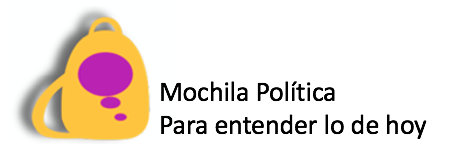 Mochila Política 3818 de marzo 2018Otro reacomodoPor Héctor MorenoSi en el pasado el PRI – Gobierno pudieron equilibrar y compensar a los grupos actuantes en su interior con algunas posiciones, en esta ocasión las listas de candidatos plurinominales al Senado y a la Cámara de Diputados solo sirvieron para confirmar la supremacía del grupo del Presidente Peña Nieto.Un vistazo a la lista registrada ante el Instituto Nacional Electoral refrenda el tradicional cumplimiento a los tres sectores, CTM, CNOP y CNC; a los petroleros, a los mineros, a Antorcha Campesina y a las Fuerzas Armadas.Por grupos, y dados los antecedentes de algunos de los primeros que aparecen en esa lista –y que se les considera seguros en sus posiciones – destacan el de Miguel Ángel Osorio Chong, ex secretario de Gobernación; el de Luis Videgaray Caso – José Antonio Meade Kuribreña; así como los echeverristas.Quienes plantearon terminar con el dedazo, previo a la 22 Asamblea en agosto del 2017, personajes como Manlio Fabio Beltrones, Francisco Rojas Gutiérrez, José Antonio Kuri, Ivonne Ortega Pacheco, María de los Ángeles Moreno, Francisco Labastida Ochoa (La 22 Asamblea del PRI: un escalón en la ruptura. Mochila Política 22. 02 agosto de 2017) no tuvieron posiciones ni para ellos ni sus aliados.Otros más radicales en sus posturas, como Democracia Interna, liderada por el ex gobernador de Oaxaca, Ulises Ruiz Ortiz así como la Fundación Alternativa de César Augusto Santiago Ramírez tampoco tienen nada.En cambio, el grupo de priistas, líderes de la llamada Alianza Generacional, surgido durante la época del echeverrismo y apadrinados por Augusto Gómez Villanueva (De familias a nodos: populistas vs tecnopopulistas (I). Mochila Política 36. 28 de febrero 2018) sí lograron algunas posiciones seguras y otras serán como candidatos de mayoría relativa.La lista asoma otros compromisos. Por ejemplo, con el ex gobernador de Tamaulipas, Eugenio Hernández, detenido y bajo proceso de extradición a Estados Unidos, pues su sobrina Mariana Rodríguez Mier y Terán aparece en la lista a diputados federales.Lo mismo con el ex dirigente del PRI en la Ciudad de México, Cuauhtémoc Gutiérrez, cuyo principal operador Armando Tonatiuh González Case aparece en lugar privilegiado.Algunas posiciones quedarían repartidas así:Conclusiones: el reparto de posiciones no cubrió a todos los inconformes y ello podría generar una nueva desbandada abierta o encubierta para apoyar a otros candidatos presidenciales.El Presidente Enrique Peña Nieto (al igual que su antecesor, Felipe Calderón Hinojosa) colocó a sus más cercanos en el Senado para que le cuiden las espaldas.En la víspera del arranque formal de las campañas presidenciales, otro éxodo de priistas podría significar una erosión definitiva al tricolor.ANEXOS:PRI Candidatos Pluris a las Cámaras 2018http://geoenlace.net/mochilapolitica/archivo/3c3cb8_35c3850de0.pdf --Héctor Moreno Valenciahmorenov00@gmail.comGrupoCandidatos a diputadosCandidatos a senadoresEnrique Peña NietoEnrique Ochoa Reza, presidente del CEN del PRIArturo Zamora Jiménez, líder de la CNOPAna Lilia Herrera Anzaldo, presidenta de la Junta de Coordinación Política del SenadoLuis Enrique Miranda, exsecretario de Desarrollo SocialErnesto Nemer, dirigente del PRI mexiquenseLaura Barrera Fortoul, titular del Sistema Nacional DIFPedro Pablo Treviño líder estatal del PRI en Nuevo LeónIvonne Álvarez ex candidata a gobernador por Nuevo LeónRubén Moreira Valdez, exgobernador de Coahuilay actual secretario de Organización del PRILuis Vega Aguilar, secretario de Finanzas del CEN del PRIManuel Cota Jiménez, excandidato a la gubernatura de NayaritLucero Saldaña Pérez, senadoraDulce María Sauri, ex líder del PRIIsaías González, líder de la Confederación Revolucionaria de Obreros y Campesinos (CROC)Claudia Ruiz Massieu, quien lleva como suplente a Mercedes del Carmen Guillén Vicente, hermana del subcomandante Marcos.Carlos Aceves del Olmo, dirigente de la Confederación de Trabajadores de México (CTM)Eruviel Ávila Villegas, actual vicecoordinador de la campaña de José Antonio MeadeLorena Cruz Sánchez extitular del Instituto Nacional de MujeresPablo Gamboa Miner, hijo de Emilio Gamboa Patrón; fue diputado local en Yucatán hasta 2015GrupoCandidatos a diputadosCandidatos a senadoresMiguel Ángel Osorio ChongXimena Puente de la Mora, excomisionada presidenta del InaiIsmael Hernández Deras líder de la CNCRené Juárez Cisneros, ex exsubsecretario de GobernaciónPaula Hernández Olmos, estado de MéxicoCarolina Viggiano, esposa de Rubén Moreira ValdezMiguel Ángel Osorio ChongGrupoCandidatos a diputadosCandidatos a senadoresPetrolerosManuel Limón Hernández. Ex dirigente de la Sección 10 del Sindicato de Trabajadores Petroleros de la República Mexicana (STPRM), tesorero y titular del Consejo de VigilanciaFernando Pacheco Martínez líder de los petroleros de Guanajuato; estuvo involucrado en el “Pemexgate”MinerosCarlos Pavón Campos, secretario general del Sindicato Nacional Minero Metalúrgico; es opositor a Napoleón Gómez UrrutiaAntorcha CampesinaEleusis Córdova Morán, hermano del líder nacional de esa organización, Aquiles Córdova Morán,  es el dirigente de Antorcha Campesina en Puebla y tiene fuerte presencia en la región de Izúcar de Matamoros y AtlixcoBrasil Alberto Acosta Peña, dirigente de Antorcha Campesina desde hace varias décadas en el estado de MéxicoGrupoCandidatos a diputadosCandidatos a senadoresEjércitoGeneral Benito Medina Herrera, ex comandante de la 27 Zona Militar, ex director General de Educación Militar y ex rector de la Universidad del Ejército y Fuerza AéreaFausto Zamorano Esparza, general retiradoMarinaVicealmirante Juan Ortiz Guarneros, ha sido Jefe de Estado Mayor de la Quinta Zona Naval, Tabasco; Jefe de la Sección Primera del Estado Mayor General de la Armada; Inspector del Mando y Jefe de Estado Mayor de la Primera Región Naval, en Veracruz y Comandante de la Décimo Cuarta Zona Naval, en Puerto ChiapasGrupoCandidatos a diputadosCandidatos a senadoresLuis EcheverríaAugusto Gómez Villanueva, ex líder de la CNC, asesor de Meade KuribreñaBeatriz Paredes Rangel, ex dirigente nacional del PRIGrupoCandidatos a diputadosCandidatos a senadoresVidegaray / MeadeHéctor Yunes Landa, excandidato a la gubernatura de VeracruzPablo Angulo Briceño, dirigente de los jóvenes del PRIEmilio Suárez Licona, coordinador jurídico de la campaña de Meade KuribreñaCynthia López Castro, integrante del equipo de Mikel ArriolaClaudia Pastor, representante del PRI ante el INE, Claudia PastorLisbeth Hernández Lecona, senadora por Morelos, Contralora general del Consejo Político NacionalFernando Galindo Favela, actual subsecretario de Egresos de la Secretaría de Haciendatzel Sarahí Ríos de la Mora, coordinadora de campaña de Ignacio Peralta en ColimaVanessa Rubio Márquez, coordinadora de la oficina del candidato presidencial de la coalición Todos por México, José Antonio MeadeJorge Estefan Charbel Chidiac, amigo de la juventud de Meade KuribreñaJulia Echeverría , titular de la División de Programas de Enfermería del IMSS